El Cambio Climático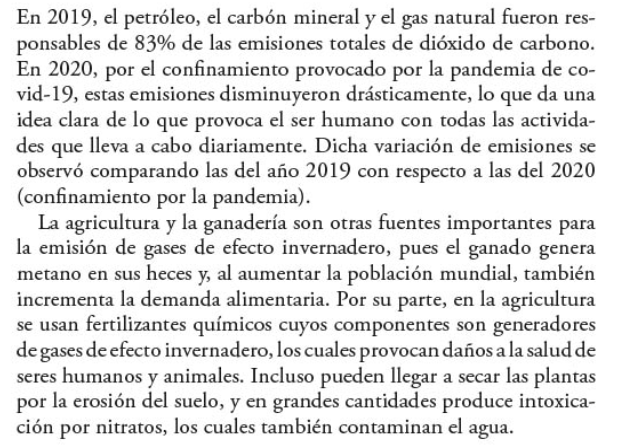 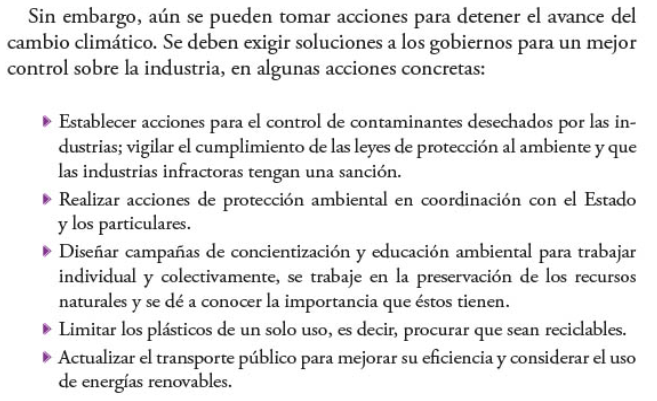 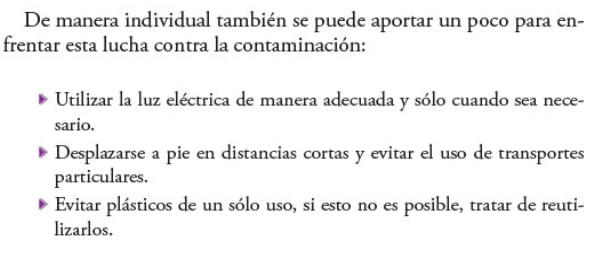 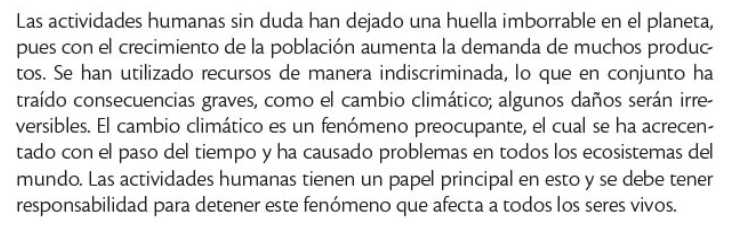 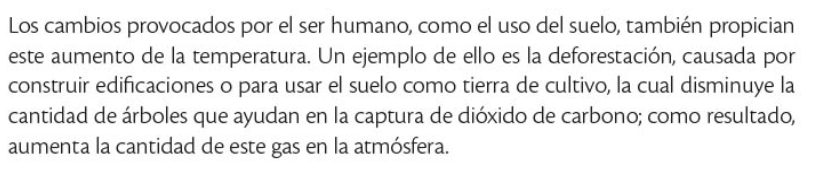 